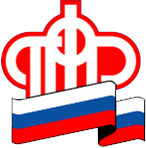 ЗАПОЛНЕНИЕ 120 И 121 СРОК В ФОРМЕ РАСЧЕТА РСВ-1 ПФРНа основании формы расчета РСВ-1 ПФР, утвержденной Постановлением Правления ПФР от 16.01.2014 № 2п и изменений, утвержденных Постановлением Правления ПФР от 04.06.2015 № 194п, в 121 строке отражается перерасчет (доначисление) страховых взносов за предыдущие отчетные (расчетные) периоды с начала расчетного периода с сумм, превышающих предельную величину базы для начисления страховых взносов, который входит в общую сумму перерасчета (доначисления) страховых взносов, указанного в 120 строке. То есть, суммы перерасчитанных (доначисленных) страховых взносов в целом отражаются в 120 строке, включая в том числе перерасчитанные (доначисленные) взносы в ПФР, превышающие предельную базу и отраженные в 121 строке.Таким образом, сумма страховых взносов по 121 строке должна быть меньше или равна сумме страховых взносов по 120 строке. Управление ПФР вПриозерском районеЛенинградской области